Идея предлагаемого бизнес проекта: 1.1. Описание проекта: Коммерческая идея проекта:Коммерческая идея проекта – создать бизнес на предоставлении услуг творческого характера для детей с 3х лет. Услуги представляют собой совокупность творческих дисциплин, способствующие развитию различных талантов и навыков у детей. Таких, как пение, рисование, танцы, актерское мастерство, прикладное искусство, изучение английского языка.Чтобы понять дееспособность ниши, мы проанализировали подобные студии в нашем городе. После проведения анализа рынка по предоставлению детских услуг в городе Томске было обнаружено множество студий в различный районах города. Большинство из них посредственные, не выражающие идеи и философии. Поэтому мы хотим создать уникальное место, узнаваемый брэнд, которому будут доверять. И который будет продаваться по всей России франчайзингом. 
В Томске проект «Мюзик Холл» способен занять лидирующую позицию в сфере работы с детьми, в предоставлении именно творческих услуг.
На начальном этапе Мюзик Холл готов предложить 5 различных направлений, что позволит охватить более широкий круг потребителей, с разными интересами. Для работы мы охватим широкий возрастной диапазон, что также позволит увеличить поток клиентов.Помещение нашей студии находится в самом центре города, в окружении 7ми общеобразовательных школ, в легкой транспортной доступности, в достаточно людном Бизнес- центре, что также является отличной перспективой для развития проекта и наполняемости групп. И подобный выбор помещения открывает перспективы в сфере субаренды и аренды для других организаций и частных лиц.Концепция работы “Мюзик Холла” позволит создать не только крутую площадку для творческого развития детей в Томске, но также создать интересный бизнес, который будет приносить прибыль, пользу, а значит станет интересным для предпринимателей всей страны. Цель- превратить идею в перспективный бизнес, который можно продавать. Для этого мы простроим бизнес процессы, создадим крутую упаковку, фирменный стиль, брэнд, простроим концепцию продаж услуг. Сделаем все, что проект стал привлекательным для потребителей и прибыльным для предпринимателей.Окупаемость проекта составляет 3- 6 месяцев.Описание проекта:Мюзик - Холл - проект, одноименный Бродвейскому музыкальному театру, представляющему для зрителей музыкальные спектакли - мюзиклы. 
Мюзик - Холл в Томске - это творческая студия для детей, в которой профессиональные педагоги будут обучать детей следующим дисциплинам:
танцы, пение, актерское мастерство, прикладное искусство, английский язык. Цель проекта- развить в детях творческие таланты, замотивировать на сценичные выступления. Создать свой “Детский Бродвей” в маленьком городе.Миссия и философия бизнеса:Дети - наше будущее. Банально, но правдиво. Наша миссия сделать так, чтобы счастливых, креативных и талантливых детей становилось больше, чтобы с помощью творчества помогать детям развивать уверенность в себе, стремление быть лучше и выкладываться на 100%. Достигнуть подобного результата возможно, благодаря работе молодых, талантливых, профессиональных педагогов, мастеров своего дела.Формат детской студии “Мюзик Холл” предполагает развитие в совокупности всех вышеперечисленных качеств ребенка, как растущего человека будущего.Сроки реализации проекта:Начало: январь 2018 года.Потребность в инвестициях, направление расхода средств: Бюджет проекта составляет 510 000 рублей. Из них 110 000 рублей - имеющиеся средства. Необходимое инвестирование- 400 000 рублей. 
Расход средств пойдет на аренду помещения за первые 3 месяца, рекламу, ремонт, покупку необходимой мебели и оборудования, работу дизайнера и программиста для запуска проекта в сети интернет.1.2. Оценка опыта предпринимательской деятельности:Инициатор проекта: Бедарева Мария ЮрьевнаКоманда реализации проекта: Бедарева Мария Юрьевна, Шараборина Владислава Михайловна, Ковальский Владимир Алексеевич, Усов Александр Александрович, Смирнова Анастасия Владимировна.Как руководитель проекта, я понимаю, что хорошая команда - это большая часть успешности бизнеса. Поэтому в свою команду я пригласила только проверенных людей, профессионалов, и людей, заинтересованных в развитии проекта.Профессиональный и управленческий опыт: Директор: Бедарева Мария ЮрьевнаОбразование: высшее, ТГПУОпыт трудовой деятельности: 7 летОпыт управленческой деятельности: 5 летВозраст: 26 летЛичные достижения: руководитель проекта “Skillz Kids” - детский танцевальный проект (2012-2014 г)руководитель проекта “Танцевальный марафон” с 2013- 2015 год (профильная танцевальная смена в детском лагере);руководитель проекта “Мюзик Холл” (2014- 2015 год); проект детской творческой группы, цель которого подготовка выступления на Международный конкурс в Москве. ( номинация: экспериментальное творчество, Гран- При);тренер в танцевальной школе “Skillz School” по направлению хип-хоп. (с 2011 года).победитель городских, Сибирских и Российских фестивалей уличной культуры, номинация “хип-хоп”.Певица в джаз- группе “GreenBus” с 2013-2016 г.Основные специалисты: 
Администратор, копирайтер: Шараборина ВладиславаДизайнер: Ковальский Владимир
Программист: Усов АлександрМаркетолог: Смирнова АнастасияПедагоги: Телкова Татьяна, Смирнова Анастасия, Змейкин Константин, Кудряшова Елена, Бедарева Мария, Мурзина Екатерина.

2. Описание услуг.2.1. Описание услуг:Мюзик Холл предоставляет услуги по обучению и развитию творческих дисциплин, таких, как:- танцы – хип-хоп, джаз-модерн, джаз- фанк, ритмика для маленьких;- вокальное искусство;- актерское мастерство;- прикладное искусство;- английский язык;Наименование проекта: Детская творческая студия “Мюзик Холл”.Область применения:Творчество.Цена на продукцию:Услуги предоставляются в виде абонементов, разовых занятий и субаренды помещения.Пробное занятие -                                                  150 рублей.Разовое посещение -                                              300 рублей.Индивидуальное занятие -                                     700 рублей;Абонемент на 8 занятий-                                        2000 рублей;Абонемент на 12 занятий -                                     2700 рублей;Абонемент в Творческую мастерскую на 
12 занятий -                                                             3000 рублей 
( с учетом стоимости расходного материала 
на занятиях);Абонемент на 16 занятий-                                      3300 рублей;Безлимитный абонемент -                                      5000 рублей.Аренда большого зала на 1 час -                           500 рублей;Аренда малого зала на 1 час -                               350 рублей2.2. Ключевые показатели конкурентоспособности:Полный аналог услуг: Проанализировав рынок, мы не выявили ни одной коммерческой студии, полностью соответствующей нашему проекту. 
Ближе всего по описанию и предоставляемым услугам оказалась Школа музыки, театра и кино “Виртуозы”Отличие наших услуг от аналогичной:1.Методика преподавания.Идея студии Мюзик -Холл - объединение всех творческих дисциплин в единый продукт- спектакль. Соответственно, занятия, репетиции, рабочий материал будет прорабатываться педагогами так, чтобы информация преподносилась как “единый организм”.Актуальность и уникальность. Мы совершенно точно осознаем в какое стремительно развивающееся время живем, и как важно выделяться в толпе одинаковых проектов. Мы разработаем качественный продукт, который будет отличен от основного рынка: уникальный фирменный стиль, современное помещение, качество преподавания, результативность. 
Мы мечтаем сделать крутой, яркий проект, который перевернет видение детского творчества из самодеятельности в профессионализм.3. Цена.На 20% ниже, чем у основного конкурента - аналога.4. Разработка курсов.Мы планируем внедрить специальные курсы обучения для взрослых. Курс будет включать в себя совокупность всех дисциплин, направленных на развитие личности через эмоциональную и физическую работу над собой. Также будут реализованы курсы, разделяющие учеников Мюзик Холла на “начинающий” и “продолжающий” уровни.Как будет обеспечена конкурентоспособность бизнеса и услуг:Цена ниже, чем у конкурентов;Годовой маркетинг- план, обеспечивающий постоянный поток клиентов;Акции для постоянных учеников;Качество предлагаемых услуг;Высокий показатель результата;Франчайзинг по России;Сервис;Уникальность предлагаемых курсов для клиентов любого возраста;Лучшие педагоги города;Дополнительные проекты, с выездом за пределы города Томска (летний лагерь, конкурсы в России и Европе, ученики “по обмену” - программа курса английского языка).Организация и проведение масштабных фестивалей творческого искусства.Показ спектаклей на главных сценах города Томска.2.3. Ценообразование:Обоснование цены на услугу:Изучив среднюю рыночную стоимость предлагаемых услуг, мы вывели среднюю цену на предоставляемые услуги.Стратегия ценообразования:Цена ниже уровня цен основного аналогичного конкурента.Сравнение цен на услуги проекта с ценами конкурента:(все данные конкурента взяты с сайта)3. Анализ рынка.3.1. Характеристика рынков сбыта услуг:Границы рынка: Проект распространяется на территории РФ, в Томской области, городе Томске. Адрес арендуемого помещения: пр. Фрунзе, 103, 5 этаж, БЦ “Красное Знамя”.Данное расположение проекта обладает высокой доступностью для клиентов. Удобная транспортная доступность, центр города, новое отремонтированное здание с высокой проходимостью.  Идеальное место для реализации подобного проекта. 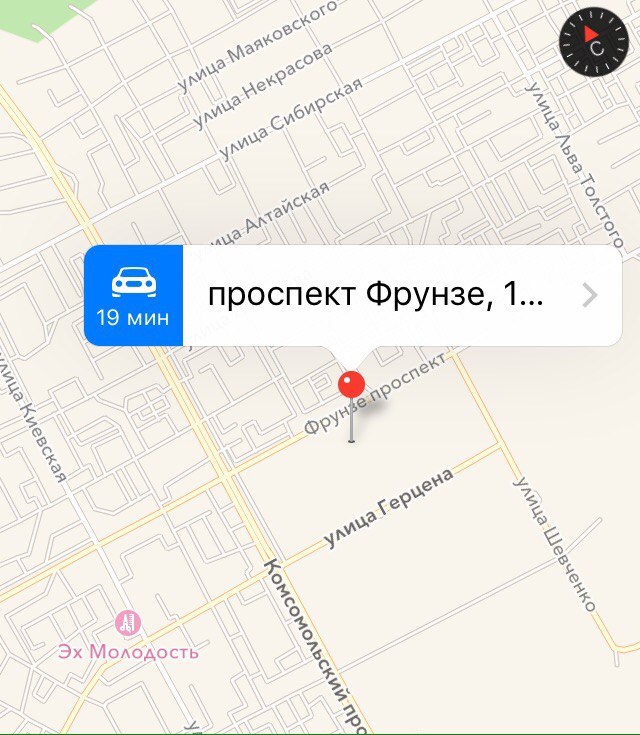 Колебание спроса на услуги (сезонность) в течение года: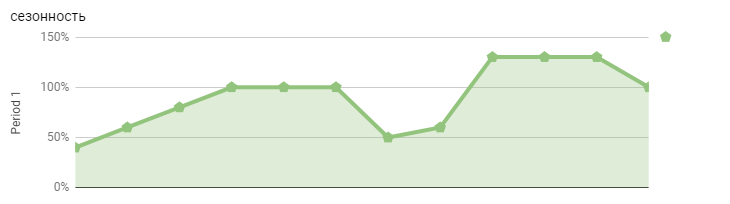 Рис. 3.1. Сезонность спроса (%). 3.2. Потребители услуг (ЦА): Характеристика основных потребительских групп (сегментов): Услуги предоставляются для детей от 3х лет. Соответственно целевая аудитория, это дошкольники, школьники и их родители (опекуны).Сегментирование групп потребителей:Дети, с ярко-выраженными творческими талантами;Родители, обеспокоенные занятостью детей во внешкольное время;Молодые родители, заинтересованные в физическом и эмоциональном развитии детей;Занятые родители, желающие пристроить своих детей в студию, где ребенок будет под присмотром во внешкольное время;Родители- “фанатики”, мечтающие видеть своих детей на сцене.Описание потребительских сегментов: Активный сегмент потребителей-  дети, чьи родители сильно заинтересованы в развитии своих детей, готовы потратить любые деньги на их обучение, если оно действительно качественное и результативное. (Возраст детей не ограничен).Средний сегмент потребителей- дети, не занятые во внешкольное время. Родители пристраивают их в любой кружок, лишь бы ребенок не “болтался” на улице и не сидел вечерами дома.Малоактивный сегмент потребителей- дети из малообеспеченных семей. (в будущем для таких детей планируется ввести бюджетный курс). 3.3. Конкуренты: Детские студии, предлагающие услуги по творческому развитию детей с 3х лет.Перечень и основные характеристики конкурентов: Сильные и слабые стороны конкурентов:Конкурентные преимущества проекта:Проведя анализ деятельности основных конкурентов, пришли к выводу, что проект “Мюзик Холл” на 100% конкурентоспособен на рынке предоставления детских творческих услуг. Основные преимущества - это средняя цена за услуги, инновационная методика преподавания, удобная транспортная развязка и местоположение, доступное для клиентов из любой части города. Разработка фирменного стиля поможет создать брэнд, узнаваемый в городе, тем самым привлекать больше клиентов.Уникальное предложение предлагаемых услуг:Уникальность нашего предложения в том, что все дети, без исключений, получат качественную информацию для развития и каждый станет участником постановок “Мюзик Холла”. А дети, занимающиеся в мастерской, самостоятельно научатся делать декорации для постановок. Таким образом, все постановки будут пропитаны детским талантом и упорством, что несомненно привлекательно для каждого родителя. 
Мы предлагаем качественную профессиональную работу с детьми.Прогноз объемов реализации продаж услуг:3.4. Каналы продвижения услуг.Канал распределения продаж- совокупность способов продвижения услуги до потребителя. Виды каналов распределения товаров:3.5. План маркетингаЦели маркетинга:Стать лидером на рынке творческих услуг для детей, сформировать свой индивидуальный имидж и брэнд, обеспечить постоянный поток клиентов, тем самым повышать количество продаж и наполняемость групп.Стратегия маркетинга:1.Потенциал ниши:(Изучить данную нишу, ее перспективы на рынке услуг)Частотность поиска соответствующих комбинаций ключевых слов в гугл и яндексе; (студия для детей, детское творчество, танцы для детей и т.д.);Наличие тематических целевых площадок;Конкурентная среда. (наличие конкуренции на рынке говорит о том, что спрос на услуги высокий, ниша способна стать прибыльной).2.Целевая аудитория (ЦА)- покупательское ядро.(Выявить образ и потребности потенциальных клиентов).3.Вырабатываем стратегию лидерства на рынке:4.Путь маркетинговой стратегии:Баннер, вывеска, реклама;Лэндинг- страница- трафик;Заявка;Обработка заявки (звонок клиенту);Приглашение клиента на занятие;Продажа абонемента.Методы стимулирования продаж (воронка продаж):Обратить внимание- наружная реклама, реклама в соц. сетях, информация на форумах и сайтах, «сарафанное радио»;Подписать – заявка на лэндинге, звонок, письмо на почту- связь с клиентом (его контактные данные);Конвертировать- пригласить на занятие, предложить бесплатную услугу;Вовлечь- интересно преподнести информацию, услугу, привлечь к услуге акциями, бонусами;Удовлетворить- сделать основную продажу – абонемент.Взрастить- сделать специальное предложение, которое усилит результат его занятий;Тропинка возврата- вторая покупка абонемента;Превратить в постоянного клиента- с помощью результата занятий, сервиса, спец. Предложений;Сделать промоутером- клиент сам захочет рассказывать информацию о нашей студии.Бюджет маркетинга:4. План работы проекта.4.1 Месторасположение проекта:Томская область, г. Томск, пр. Фрунзе, 103, 5 этаж
Здание Бизнес- Центра «Красное знамя»
Центр города4. 2 Снабжение основными рабочими ресурсами:4.3. Описание рабочего процесса:Календарный план:5.Организационный план5.1. Команда реализации проекта:5.2. Календарный план реализации проекта:5.3. План привлечения инвестиций:Стоимость реализации проекта: 509 640 рублей.Источники финансирования:ИнвесторКраудфандинговый сайт «planeta.ru» (заявлено 200 000 рублей до 1 января 2018 года)Конкурс социальных проектов «РосМолодежь»Направления расходования средств: Аренда помещения первые 3 месяца;Покупка оборудования и мебели;Реклама;Покупка технического оборудования;Канцелярия и хоз. расходный материал;Косметический ремонт;Оплата налога УСН (ИП);Оплата труда временным сотрудникам.Создание фирменного стиля, логотипа, сайта.5.4. График вложения инвестиций:Финансовый план6.2. Переменные и постоянные затраты.6.6. Отчет о прибылях и убытках за 3 года.Оценка эффективности проекта.7.1. Чистый доход:
7.2. Срок окупаемости инвестиций:Проведя примерный финансовый расчет с учетом продаж по среднему чеку в 2000 рублей, можно сделать вывод, что вложенные инвестиции окупят себя в 1 год работы проекта.Анализ рисков реализации проекта и механизм их снижения.План управления рисками:КатегорияСред. стоимостьСтоимость в Мюзик ХоллеСредняя цена за первое посещение0- 300 руб.150 руб.Средняя цена за 1 час150-500 руб.300руб.Средняя цена за 8 занятий1500- 4000 руб.2 000руб.Себестоимость услуги150- 350 руб.180 рубСредняя цена за безлимитный абонемент3000-6000 руб5000 рубНаименование:КонкурентМюзик-ХоллРазница (%)Абонемент на 8 занятий2450 рублей2000 рублей22%Актерское мастерство (8 занятий) 3280 рублей2000 рублей70%Абонемент на 12 занятий5440 рублей2700 рублей102%Индивидуальное занятие735 рублей700 рублей5%янв.фев.мартапр.майиюниюлавг.сен.окт.ноябдек.40%60%80%100%100%100%50%60%130%130%130%100%Наименование:Характеристика:Лидеры по масштабу продаж (%)Лидеры по качеству:
(%)Лидеры по цене:
(%)1.Школа музыки, театра и кино “Виртуозы”1. Удобное расположение;2. Хорошие педагоги- театралы;3.Основная направленность на обучении игры на муз. инструментах и актерское мастерство;4. Удобный сайт;5. Высокие цены на обучение;6. Много курсов и индивидуальных занятий;70%80%50%2.Школа лидерства “Звезды”1. Молодые педагоги;2. Патриотично и пафосно;3. Модные направления (блогерство, молодые лидеры, изобретательство и т.д.)4. Насыщенный сайт5. Удобное расположение (центр города)80%80%40%3.Детская студия “Птенчики”1.Высокая стоимость занятий2. Неудобное месторасположение3. Высокая аренда помещения
4. Нечитаемый сайт5. Возрастное ограничение (до 8ми лет)40%30%30%4. Творческая студия “Движения”1.Основные направления - танцы и вокал;2. Педагоги- выпускники колледжа культуры;3. Нет инноваций и нововведений;4. Плохая доступность- отдаленный спальный район (Иркутский);5. Пестрый, не современный сайт, удобный для мам.50%60%50%5. Пространство для творчества и развития “М15”1.Боевые искусства, танцы, йога, аренда- основные направления пространства;2.Площадка для суб-арендаторов;3. Просторные залы;4. Для детей и взрослых;5. Переполненный сайт.6. Отдаленный район (Каштак).70%70%60%КонкурентыОценка конкурентовОценка конкурентовОценка собственной конкурентоспособностиОценка собственной конкурентоспособностиКонкурентыСильные стороныСлабые стороныПреимущества по сравнению с конкурентомНедостатки1.Школа музыки, театра и кино “Виртуозы”КРК 1педагогидолгий ответ на заявку с сайта+-КРК 2месторасположениевысокий ценник за услуги=-КРК 3удобное просторное помещение=2.Школа лидерства “ЗвездыКРК 1педагогиВысокая стоимость занятий+-КРК 2насыщенная программа+КРК 3актуальные курсы развития+КРК 4 влиятельные партнеры проекта-удобный сайт+центр города+3.Детская студия “Птенчики”КРК 1удобно для жителей отдаленного районавозрастное ограничение для детей+-КРК 2высокие цены-КРК 34. Творческая студия “Движения”КРК 1опытные педагогиузкая направленность дисциплин+-КРК 2отдаленный район-КРК 3устаревшая методика преподавания-КРК 4некрасивый сайт-5. Пространство для творчества и развития “М15”КРК 1большие просторные залыотдаленный район=-КРК 2много субарендаторовосновные направления спорт и танцы--КРК 3хороший сайтвысокий ценник+-опытные тренера+Показатели:Ед. изм.янвфевмартапрмайиюниюлавгсеноктноядекПроизвод.мощностьабонемент120120120120120120120120120120120120Сезонность продаж%50%90%100%100%90%80%50%60%100%100%100%90%Выход на мощность%40%60%80%100%100%100%50%60%130%130%130%100%Фактич. объем продажабонемент4872961201201206072156156156120Параметры ЦАКраткое описаниеГеографическиеПроживающие на территории города Томска. Численность населения примерно 500 000 человек. Из них возраст жителей от 3х до 15 лет = 86 000 человек (потенциальные клиенты). Социально- демографическиеДети платежеспособных родителей, имеющие достаток на семью в месяц от 30.000 рублей.ПсихографическиеДети, с ярко – выраженными творческими способностями, артистичные, неусидчивые, коммуникабельные, социально- активные.
Или же, наоборот, замкнутые интроверты. ПоведенческиеРодители выбирают данный вид услуг по нескольким причинам:- помочь детям освоить и развить новые навыки;- обеспечить занятость детей после школы;- родители, мечтающие видеть своих детей на сцене;- домохозяйки;- сильно энергичные дети- требуется расход энергии в нужное русло;- талантливые дети.№Маркетинговые мероприятияПланируемые затраты, руб.1.РекламаНаружная:Баннер17 000Вывеска на помещении10 000Интернет:Таргет ВК7 000Настройка ЯД и ГА8 000Покупка баннера на сайтах мероприятий10 000Платные посты ВК5 000Платная реклама в Инста3 000Копирайтер10 000Маркетолог23 000Дизайнер (разработка фир.стиля)15 0002.Сайт (разработка)10 0003.Трафик на сайт (ЯД, ГА, статьи SEO)20 0004.Бесплатное предложение (первое занятие)05.Визитки, абонементы5 0006.Афиши в школы и сады3 000Итого:136 000 р.№Наименование:Кол-во:Функция:1.Мебель:- стойка администратора1Для административной работы, приема клиентов, продажи абонементов, выкладки информации работы студии.- письменный стол5Для занятий по английскому языку- стулья12для занятий- диван1Для оформления ресепшена, место, где родители ждут детей с занятий- кресло2Для оформления ресепшена, место, где родители ждут детей с занятий- журнальный столик1Для выкладки информационных листовок- стеллаж2Для хранения необходимых рабочих инструментов, дипломов, кубков.- вешалка2Для верхней одежды- лавочки в раздевалку3Для удобства переодевания ребятишек на занятия2.Техническое оборудование:- колонки2Для танцевальных и музыкальных занятий- МР3 -плеер1Для проведения танцевальных занятий- микшерный пульт1Для проведения занятий и отчетных концертов- микрофон3Для вокальных занятий и проведения мероприятий- синтезатор1Для проведения музыкальных занятий- моноблок1Для фиксации продаж, посещаемости, ведения административной работы- клавиатура, мышь1- чайник13.Станок для занятий1В танц. Зал4. Зеркала для занятий3В танц. зал5.Трудовые ресурсы:- администратор2- педагог по танцам3- педагог по вокалу2- педагог по актерскому мастерству1- педагог в мастерскую1- педагог по англ. языку1- уборщик1- бухгалтер1Дата:Действие:Ответственный:Расход (руб.)Результат:До 10.12.2017Поиск финансированияБедарева М.0500.000 рублей на развитие проектаДо 10.01.2018Разработка и реализация маркетинг- стратегии, запуск сайта, трафик, наружная и интернет рекламаБедарева М.Смирнова А.Ковальский В.136 000 рублей120 продаж в первый месяц работыДо 31.12.2017Разработка фирменного стиля, логотип, футболки, кружки, значки и т.д.Ковальский В.Бедарева М.15 000 работа;15 000 реализация продукцииУзнаваемость в городе, уникальный стиль.До 20.12.2017Набор полного штата сотрудников (объявления на сайтах avito, head hunter).Бедарева М.1000 руб.Штат профессиональных педагогов к открытию проекта.До 30.12.2017Ремонт помещенияАрендодатель20 000 руб.Теплое, светлое, новое помещение, готовое к запуску проекта.До 9.01.2018Закупка необходимой мебели и технического оборудованияБедарева М.
Шараборина В.
Телкова Т.Примерно 130 000 руб.Полностью обустроенная студия, готовая к запуску.С 10.01 – 20.01 День открытых дверейБедарева М.Весь пед.состав
Шараборина В.1 000 рубОткрытие студии «Мюзик Холл»Инициатор проекта:Бедарева МарияПостоянная команда:Администратор 1Шараборина ВладиславаАдминистратор 2(поиск)Бухгалтер(поиск)Педагоги:Хип-хоп 1, малышиБедарева МарияХип-хоп 2Смирнова АнастасияДжаз-модерн 1, малышиШараева ВераДжаз-модерн 2(поиск)вокалМикаелян АнушмастерскаяТелкова ТатьянаактерскоеЗмейкин КонстантинАнглийский языкКудряшова ЕленаУборщик(поиск)Временная команда:КопирайтерШараборина ВладиславаМаркетологСмирнова АнастасияДизайнерКовальский ВладимирНастройщик интернет-рекламыКорниенко ПавелПрограммист (сайт)Усов АлександрФотограф, видеографМедведева МаргаритаДата:Действие:Ответственный:Расход (руб.)Результат:До 10.12.2017Поиск финансированияБедарева М.0500.000 рублей на развитие проектаДо 10.01.2018Разработка и реализация маркетинг- стратегии, запуск сайта, трафик, наружная и интернет рекламаБедарева М.Смирнова А.Ковальский В.136 000 рублей120 продаж в первый месяц работыДо 31.12.2017Разработка фирменного стиля, логотип, футболки, кружки, значки и т.д.Ковальский В.Бедарева М.15 000 работа;15 000 реализация продукцииУзнаваемость в городе, уникальный стиль.До 20.12.2017Набор полного штата сотрудников (объявления на сайтах avito, head hunter).Бедарева М.1000 руб.Штат профессиональных педагогов к открытию проекта.До 30.12.2017Ремонт помещенияАрендодатель31 150 руб.Теплое, светлое, новое помещение, готовое к запуску проекта.До 9.01.2018Закупка необходимой мебели и технического оборудованияБедарева М.
Шараборина В.
Телкова Т.Примерно 130 000 руб.Полностью обустроенная студия, готовая к запуску.С 10.01 – 20.01 День открытых дверейБедарева М.Весь пед.состав
Шараборина В.1 000 рубОткрытие студии «Мюзик Холл»№Наименование этападек
2017янв2018февмартапрмайиюниюл1.Поиск помещения, аренда60 000 руб.60 000 руб.60 000 руб.2.Оплата налога ИП15 900 руб.3.Разработка фир. стиля, плата дизайнеру15 000 руб.4.Создание сайта, плата программисту10 000 руб.5.Наполнение сайта, плата копирайтеру10 000 руб.5 000 руб.6.Рекламная кампания106 900 руб.7.Косметический ремонт помещения31 150 руб.8.Покупка мебели и необходимого рабочего инвентаря55 500 руб.9.Покупка технического оборудования73 750 руб.10.Создание программы 1С10 000 руб.11.Покупка канцелярии и хоз.средств3 900 руб.12.Поиск кадров через сайты вакансий1 000 руб.13.Установка зеркал и танцевального станка10 040 руб.Смета затрат на реализацию проекта.Смета затрат на реализацию проекта.Смета затрат на реализацию проекта.Смета затрат на реализацию проекта.Смета затрат на реализацию проекта.№НаименованиеЦена за ед.кол-воцена всего1.Аренда 600100 кв.м60 000итого:1800002.Ремонт:зеркала (покупка, установка)240037200станок хореографический (покупка, установка)284012840краска для стен25051250кисти\валик для покраски1004400крепы для зеркал1504600ламинат5305026500хоз.средства--1500итого:40 2903.Мебель:Админ.стойка (на авито)10 000110 000Диван (икея)4 00028 000стул админ1 50011500стул д\занятий700117700стол130056500тумба100011000стелаж200024000лавочки в раздевалку170046800вешалки100303000мягкий мешок350027000итого:55 5004.Техническое оборудование:клавиатура4001400мышь компьютерная3501350моноблок18000118 000доска для занятий200012000колонки5 000210 000синтезатор15115000принтер6 00016 000мр3 плеер100011000телевизор10 000110 000телефон200012000микрофон3 00039 000итого:72 7505.Реклама:Наружная:Баннер17 000117 000Вывеска на помещении10 000110 000Интернет:Таргет ВК7 0007 000Настройка ЯД и ГА8 0008 000Покупка баннера на сайтах мероприятий2 500410 000Платные посты ВК500105 000Платная реклама в Инста300103 000Копирайтер10 000110 000Маркетолог23 000123 000Дизайнер (разработка фир.стиля)15 000115 000Сайт(разработка)10 000Трафик на сайт(ЯД, ГА, статьиSEO)20 00020 000Бесплатное предложение (первое занятие)0Визитки72001400абонементы (пластиковые)55002500итого:131 9006.Административные расходы:Программа 1С10000110000Канцелярия--3500Налог ИП15800115800итого:29 300ИТОГО ПО СМЕТЕ:509 640Переменные затраты№Наименование статей расходовЕд. изм.Сумма руб.\мес.1.Одноразовая посудаРуб.\мес.10002.Материалы в мастерскуюРуб.\мес.20003.Коммунальные платежиРуб.\мес.20004.Премирование персоналаРуб.\мес.120005.Хоз. товарыРуб.\мес.10006.Итого:180007.Постоянные затраты (накладные)№НаименованиеЕд. изм.Сумма руб.\мес.1.арендаРуб.\мес.600002.реклама интернетРуб.\мес.200003.ВодаРуб.\мес.10004.Зар.плата персоналаРуб.\мес.720005.содержание сайтаРуб.\мес.3006.телефонРуб.\мес.4007.интернетРуб.\мес.350Итого:154050Интервал планирования1 год2 год3 годИтого:Проектная производственная мощность (кол-во абонементов)1440144014404320% загрузки90%97%97%94,6 %Фактический объем производствакол-во продаж:1176140414043984средняя цена:200020002000хххВыручка:2 592 0002 808 0002808 0008 208 000Переменные затраты:Одноразовая посуда63006300630018 900Материалы в мастерскую14 00014 00014 00042 000Коммунальные платежи11 20011 20011 20033 600Премирование персонала147 000147 000147 000441 000Хоз. товары5 0005 0005 00015 000Постоянные затраты:аренда720 000720 000720 0002 160 000реклама интернет240 000240 000240 000720 000Вода12 00012 00012 00036 000Зар. плата персонала864 000864 000864 0002 592 000содержание сайта3 6003 6003 60010 800телефон4 8004 8004 80014 400интернет4 2004 2004 20012 600Всего затраты:1 862 6301 473 2201 473 2204 809 970Валовая прибыль:426 2451 036 3201 036 3202 498 885Налоги УСНО (10% Д-Р)28 73728 73728 73786 211Чистая прибыль:697 383755 283755 2832 207 949Прибыль нарастающая:544 4831 027 8731 027 8732 600 229Основные показатели1 год2 год3 годЧистый денежный поток697 3831 027 8731 027 873Ставка дисконтирования (%)121212Дисконтный денежный поток622 663917 743917 7431 год2 год3 годЧистая операционная прибыль (нар. итог)697 3831 027 8731 027 873Инвестиции400 000400 000400 000400 000№Содержание рискаВозможные потериМеры предупреждения и снижения риска№Содержание рискаХарактеристикаМеры предупреждения и снижения риска1.2.3.4.Технологические (рабочие) риски.Технологические (рабочие) риски.Технологические (рабочие) риски.Технологические (рабочие) риски.1.Срыв занятия из-за болезни или отсутствия педагога.Потеря доверия клиента, трата времени.На каждое направление иметь запасного преподавателя, который сможет выйти на замену.2.Отключение электроэнергии.Срыв занятий.Своевременно оплачивать коммунальные услуги, запастись освещением и музыкальным сопровождением, работающим на батарейках.3.Конфликтные ситуации с клиентами.Порча репутации проекта, плохие отзывы.Клиент всегда прав. Чтобы разрешать конфликтные ситуации, нужно идти на уступки клиенту.4.Ситуация, в которой арендодатель может потребовать покинуть арендуемое помещение.Временная остановка работы проекта, потеря клиентов.Заключая договор, обговорить пункт подобной ситуации, чтобы арендодатель предупреждал о подобных мерах не менее, чем за 2 месяца. 5.Снижение продаж.Снижение продаж грозит финансовыми убытками для проекта.Проанализировать, выявить причину снижения продаж, улучшить маркетинговую стратегию (если понадобиться), устранить причину.Обстоятельства непреодолимой силы.Обстоятельства непреодолимой силы.Обстоятельства непреодолимой силы.Обстоятельства непреодолимой силы.6.Низкая температура воздуха, при которой детям запрещается посещать школу, мероприятия и секции.Снижение посещаемости и продаж.Создать дополнительные группы для подростков и школьников, для которых нет ограничений посещения из-за температуры воздуха.7.Гибель имущества от пожара.Проект становится неработоспособным в месте возгорания.Застраховать имущество и бизнес.8.Инфляция, финансовый кризис в стране.Потеря клиентов из-за неспособности оплаты услуг.Снизить среднюю стоимость, вести параллельно проекты, которые будут приносить дополнительный доход, наладить отношения с администрацией города, заручиться финансовой поддержкой.